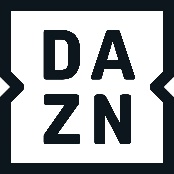 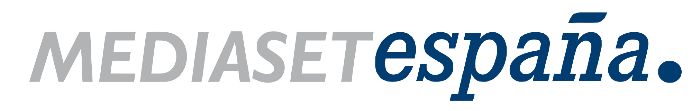 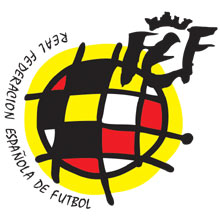 Madrid, 5 de diciembre de 2019Mediaset España y DAZN ofrecerán la Copa de S. M. El Rey las tres próximas temporadasLa Federación Española de Fútbol ha autorizado a Mediaset España a sublicenciar a DAZN los derechos de emisión del campeonatoDAZN emitirá al menos 50 partidos de cada edición del torneo, que incluirán todos los de dieciseisavos, cuartos, semifinales y final. Mediaset España emitirá en abierto 15 de estos choques: dos partidos de cada ronda hasta semifinales, que emitirá íntegramente junto a la gran finalLa nueva Copa del Rey, que incorpora como gran novedad las eliminatorias a partido único hasta semifinales, arrancará el próximo 17 de diciembre con la primera eliminatoriaLa Copa de S. M. El Rey de fútbol podrá seguirse en Mediaset España y DAZN las próximas tres temporadas, tras el acuerdo alcanzado para sublicenciar a la plataforma de streaming especializada en contenidos deportivos en directo y a la carta los derechos adjudicados por la Real Federación Española de Fútbol a Mediaset España.De este modo, los espectadores podrán seguir a través de DAZN un mínimo de 50 partidos de cada una de las próximas tres ediciones del ‘torneo del K.O.’, que incluirán al menos 32 choques de las dos primeras rondas eliminatorias y todos los partidos de las siguientes fases: dieciseisavos, octavos, cuartos, semifinales y final. Por su parte, Mediaset España emitirá en abierto 15 de estos encuentros, a razón de dos partidos por cada ronda hasta las semifinales, cuyos cuatro partidos ofrecerá junto a la gran final.Desde Mediaset España explican: “Tras este acuerdo, Mediaset España será el operador que ofrecerá los encuentros de fútbol de mayor interés de la temporada disponibles hoy por hoy en la televisión en abierto. Y junto a las competiciones que sumamos en nuestra plataforma premium, se conforma la oferta más completa de este deporte para el público español”.Por su parte, Veronica Diquattro, vicepresidenta ejecutiva de DAZN para el sur de Europa, ha declarado: “Estamos encantados de poder ofrecer la Copa del Rey a todos los aficionados españoles, ya que conocemos la tradición de esta competición en el país y el cariño que se le tiene. La alianza con Mediaset España y la RFEF permitirá acercar DAZN a muchos más fans del deporte en España, gracias a nuestra oferta deportiva accesible, asequible y con un catálogo deportivo de primer nivel”.La Copa de S.M. El Rey 2019-2020 dará comienzo oficialmente el próximo 17 de diciembre con la primera eliminatoria e importantes novedades en su desarrollo, ya que a partir de este año se disputará a partido único en el campo del equipo de menor categoría hasta semifinales, que mantendrá el clásico doble enfrentamiento de ida y vuelta. La competición culminará el próximo 18 de abril de 2020 en una sede aún por decidir.